閱讀橋梁書活動一~橋梁書尋寶單尋寶小小探險家:____年____班______號____________________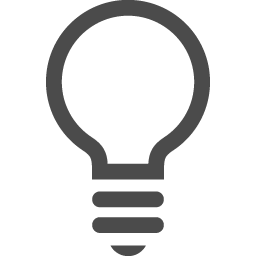 尋找橋梁書任務一：圖書館藏著好多橋梁書，請和小組同學一起找找看，有哪些系列的橋樑書?找到的請在館藏欄位內打√圖片來源:博客來網站，出版社網站任務二：除了這些系列的橋樑書外，你還找到哪些系列的橋梁書?     羅北兒故事集      (僅供參考)     香草魔女系列      (僅供參考)任務三:尋找一本適合自己的橋梁書，坐下來閱讀。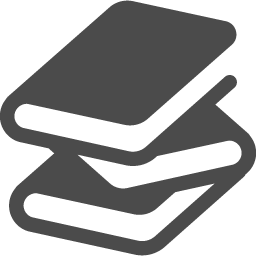 館藏√√√√√系列親子天下閱讀123東方故事摩天輪小兵快樂讀本信誼好好讀小學堂康軒故事溜溜球圖片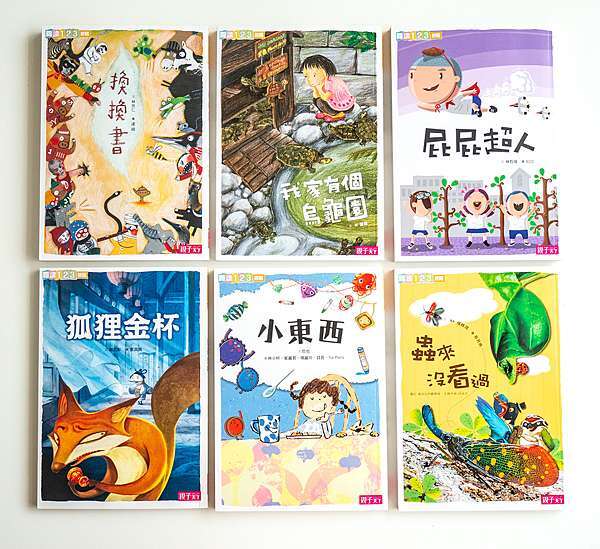 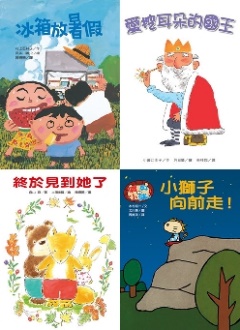 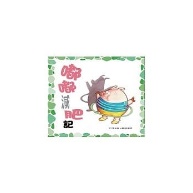 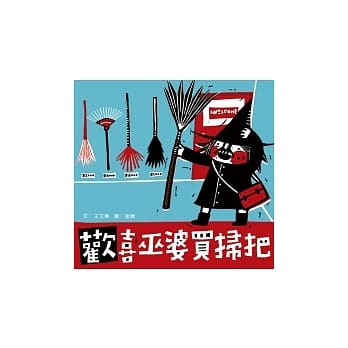 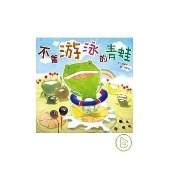 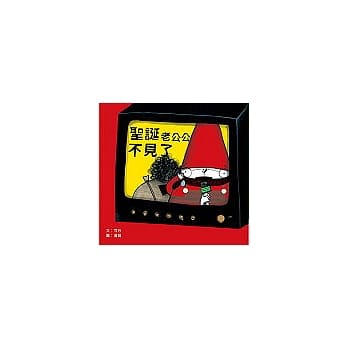 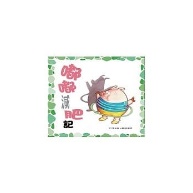 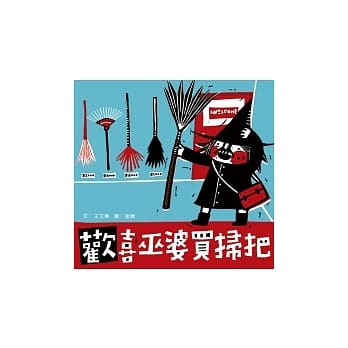 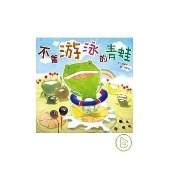 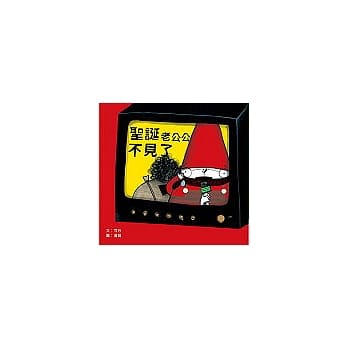 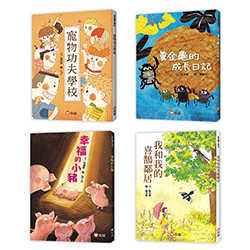 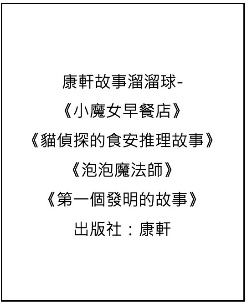 